                               Экологический  проект                                  « Береги природу!»    Разработала Подсобляева Светлана Константиновна, воспитатель               МДОУ« Детский сад комбинированного вида № 124»                                                           В гармонии, в дружбе                                                                            С природой будем жить.                                                                            Давайте же, дети, будем                                                                             Природу беречь и любить!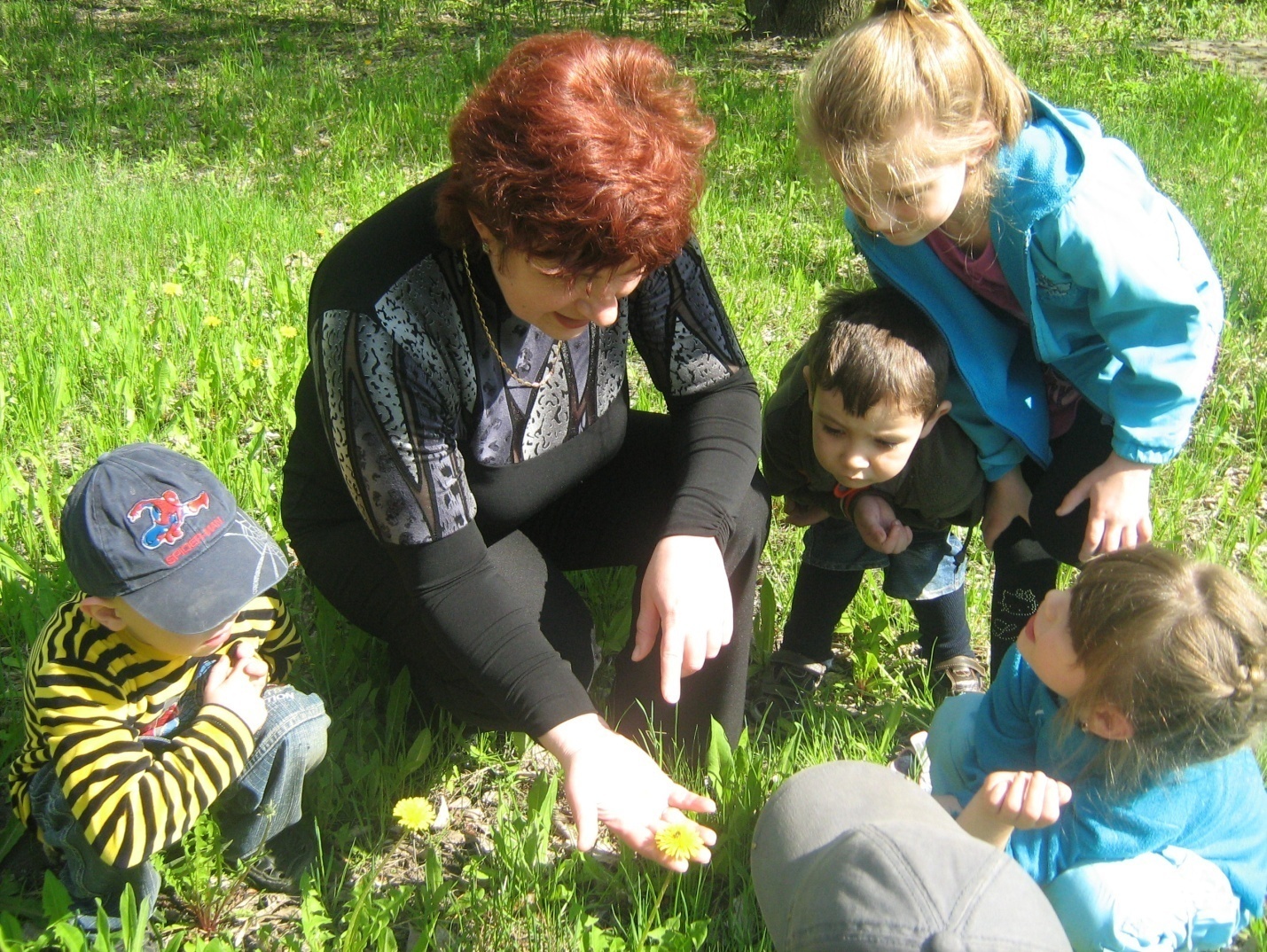 Цель проекта: продолжать формирование экологической  культуры детей, расширять представления о природе родного края, о взаимосвязях в ней и о способах ее сохранения. Прививать навыки  культурного поведения  в природе,  продолжать воспитывать любовь к ней, нетерпимость к бессмысленной порче растений и уничтожению птиц, животных, насекомых.       Вызвать желание посильно помогать ей и защищать.       Познакомить с редкими растениями и животными родного края     и создать Красную Книгу Саратовской области. Актуальность проекта:     Сегодня главное условие существования человека в окружающем мире – это установление правильных отношений между его системами, осознание их взаимосвязи и влияние их друг на друга.       Ни для кого не секрет, что в последнее время эти взаимосвязи заметно нарушились. Этому свидетельствуют глобальные экологические катастрофы последних лет.          В связи с хозяйственной деятельностью человека постоянно меняются условия окружающей среды. Природа и растительный мир в частности претерпевают все большие изменения.     Рост транспорта и городских хозяйств, как следствие - выброс отходов разного рода. Неразумное, недальновидное, хищническое использование природных ресурсов, а также массовый отдых на лоне природы – все это приводит к уничтожению природы: загрязнению воздуха, почвы, воды, вытаптыванию травянистых растений, поломке деревьев, кустарников, замусориванию растительных сообществ, и просто к уничтожению отдельных видов растений и животных.     Но, прежде чем научить защищать, нужно познакомить детей собъектами природы, дать возможность понять их, полюбить, прикоснуться душой и не дать исчезнуть с лица земли нашей.   Формирование знаний о редких растениях следует начинать с дошкольного детства. Именно в этом возрасте, я считаю, необходимо познакомить детей с Красной книгой родного края,  чтобы ребенок узнал редкие растения, осознал причины уменьшения численности или вовсе исчезновения тех или иных растений.    К примеру, в Красной книге Саратовской области, вышедшей в 1996 году, приводятся статьи с описанием 184 видов растений, 4 вида грибов и 1 вид лишайника природной флоры области. Я знакомлю детей лишь с некоторыми из них.     Наша Земля в опасности! Возможно, что природа нам дает последний шанс, и не просто кричит, а стонет: «Люди, одумайтесь!»  Мы выдвигаем  лозунг: « Все на защиту природы!», « Берегите природу!»Вид проекта: творческо – информационный.По содержанию: ребенок и окружающий мирПо характеру контактов: внутри ДОУ, внутри района, области.По количеству участников: коллективныйПо продолжительности: длительныйУчастники: воспитатели, дети, родителиОбразовательная область: Знакомство с природой ближайшего окружения, с причинами ее загрязнения и со способами ее защиты Результат: создание Красной книги, участие во 2 областном фестивале детских дошкольных экологических театров « Через искусство к зеленой планете»( Диплом 2 степени),участие в международном конкурсе рисунков по защите окружающей среды, участие в конкурсе Заводского района « Детский сад года», проведение экологической акции: « Сделаем парк чистым!»,участие во Всероссийском конкурсе методических материалов « Воспитание экологической культуры»(диплом победителя 2 степени)Этапы проекта:1этап: подготовительный:Воспитатели и дети:- наблюдения за природой и отношением к ней людей,- занятия по ознакомлению с природой « Лес – богатство и краса! Береги свои леса!», « Здравствуй Лес, зимний лес, полный сказок и чудес!», « Воздух – невидимка», « Покормите птиц зимой!» и др; - организация кружка « Друзья природы» - знакомство с растениями и животными родного края; - беседы о редких растениях саратовской области, о людях – защитниках природы, о красоте, окружающего нас леса, о загрязнении близлежащих родников, о правилах поведения в природе, о том, как каждый из нас помогает природе, - экскурсии к роднику «Живи, родник, живи!», в ближайший парк « В парк ребята пришли, а что увидели? Что интересного нашли?», « В гости к ели», « Письмо Черемухи», « Письмо Березки» - разучивание сценок: « Любите все живое», « Белая черемуха»,  « Пташки, летите сюда, ждет вас здесь еда!», « Гришка в лесу!»
 - сюжетно – ролевые игры: « Юный друг природы», « Ветеринар»,  « Цветочный магазин», « Лесничий». - рассматривание иллюстраций, наборов открыток; - приобретение плакатов и листовок с природоохранным содержанием; - заучивание стихов  и песен о природе;  - пословиц об охране леса; - отгадывание загадок, ребусов и кроссвордов; - чтение сказок об охране природы « Серая Шапочка и Красный Волк», «Жила – была река», - просмотр программ из цикла: « Земля в опасности»Дети и родители: - поездка на дачу, на Волгу, на пруд, в парк; - поход в лес, прогулки в природу; - экскурсия в краеведческий музей; - изготовление поделок из природного материала; - гербарий; - сбор и приобретение семян; - сбор коллекции камней, коряг, ракушек, интересных природных вещиц. 2 этап: продуктивная деятельность.  - работа в экологическом кружке « Друзья природы»  - участие в международном экологическом конкурсе рисунков;  -  - проведение экологической акции совместно с родителями  «Сделаем парк чистым!», лозунг: « После нас чище, чем до нас!»; - проведение консультаций для воспитателей: « Человек и природа», « Экологическая культура и экологическое здоровье»,  « Компоненты экологических центров» (во всех группах); - оформление альбома « Береги природу» (из опыта работы). -  проведение  экологических  праздников: « День Защиты Природы», « День Земли», « День птиц»; -  проведение экологических развлечений « Земля – наш общий дом» », « Путешествие в волшебный лес!»;                - оформление папок – передвижек: « День Защиты окружающей среды», « Зима», « Весна», « Лето», «Осень»; - разработка перспективного плана по экологии по всем возрастам; - рисование « Береги природу», « Мой любимый цветок»,« Саратов – красивый и зеленый»; - оформление выставки « Город будущего»- совместный плакат: « Сделаем Саратов чистым и зеленым!» - засушивание гербария; - сбор и приобретение семян для озеленения участка; - изготовление природоохранных знаков; - работа в уголке природы, уход за ее обитателями; - изготовление моделей, дидактических игр для улучшения восприятия знаний по природе; - оформление книжной выставки по теме; - проведение экспериментов: «Свалка и дождь», со снегом, льдом, водой, песком, воздухом, почвой. - создание своей Красной книги;3 этап: Презентация проектаучастие во 2 областном фестивале детских дошкольных экологических театров « Через искусство к зеленой планете»( Диплом 2 степени) - участие в конкурсе Заводского района « Детский сад года» на экологическую тематику (муниципальный уровень)  - участие в Международном конкурсе рисунков по защите окружающей среды; - презентация проекта « Волга – матушка» (региональный уровень), презентация « Будем Волгу мы любить, оберегать!»;- презентация своей Красной книги.                                                          Литература:«Формирование экологической культуры у дошкольников» Л.Г.Киреева,С.В. Бережнова«Методика экологического воспитания в детском саду» С.Н.Николаева«Воспитание любви к природе у дошкольников»Ю.А.Вакуленко«Экологические сказки»